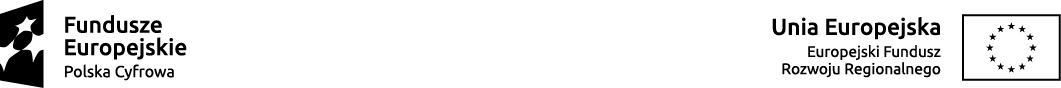 LISTA SPRAWDZAJĄCA DO AUTOKONTROLI TRWAŁOŚCI PROJEKTU zrealizowanego w ramach POPCRODZAJE TRWAŁOŚCITrwałość instytucjonalna–beneficjent zobowiązuje się do niedokonywania zmian w podmiocie zarządzającym produktami projektu, w tym zwłaszcza od płatnego lub nie odpłatnego przekazania zarządzania produktami projektu lub ich sprzedaży na rzecz innego podmiotu (poza przyjętą pierwotnie strukturą zarządzania).Trwałość finansowa–beneficjent zobowiązuje się do zapewnienia środków gwarantujących stabilność finansową projektu, zgodnie z obowiązującymi przepisami w zakresie monitorowania dochodowości projektu lub właściwym schematem pomocy publicznej.Trwałość organizacyjna–beneficjent zobowiązuje się do utrzymania inwestycji w miejscu lokalizacji oraz do niezwłocznego informowania o zamiarze dokonania zmian prawno-organizacyjnych w jego statusie, które mogą mieć wpływ na realizację lub osiągnięcie celów ProjektuInformacje ogólneInformacje ogólneInformacje ogólneInformacje ogólneNazwa BeneficjentaNazwa BeneficjentaAktualna nazwa BeneficjentaAktualna nazwa BeneficjentaCzy nazwa uległa zmianie:           TAK          NIE  Aktualna nazwa BeneficjentaAktualna nazwa Beneficjenta(w przypadku odpowiedzi ‘TAK’ należy podać aktualną nazwę Beneficjenta) ...............………………Nazwa Partnera BeneficjentaNazwa Partnera BeneficjentaTytuł i nr projektuTytuł i nr projektuOkres realizacji projektuOkres realizacji projektuod dd-mm-rrrr do dd-mm-rrrrAktualne dane kontaktowe (adres, telefon, fax, e-mail, strona www beneficjenta)Aktualne dane kontaktowe (adres, telefon, fax, e-mail, strona www beneficjenta)Czy dane uległy zmianie:           TAK          NIE  Aktualne dane kontaktowe (adres, telefon, fax, e-mail, strona www beneficjenta)Aktualne dane kontaktowe (adres, telefon, fax, e-mail, strona www beneficjenta)(w przypadku odpowiedzi ‘TAK’ należy podać aktualne dane kontaktowe Beneficjenta) ...............………………Numer NIPNumer NIPImię, nazwisko i stanowisko osoby upoważnionej do reprezentowania beneficjentaImię, nazwisko i stanowisko osoby upoważnionej do reprezentowania beneficjentaImię, nazwisko i stanowisko osoby wypełniającej Listę (wraz z nr telefonu i adresem e-mail)Imię, nazwisko i stanowisko osoby wypełniającej Listę (wraz z nr telefonu i adresem e-mail)Rodzaj BeneficjentaRodzaj Beneficjenta   Jednostka sektora finansów publicznych   Przedsiębiorca   Inne ………………………………………………………………………………………………………………………………Termin trwałości projektuTermin trwałości projektuod dd-mm-rrrr do dd-mm-rrrrCzy Beneficjent jest świadomy obowiązku dotyczącego konieczności zabezpieczenia trwałości projektu zgodnie z art. 71 rozporządzenia ogólnego?Czy Beneficjent jest świadomy obowiązku dotyczącego konieczności zabezpieczenia trwałości projektu zgodnie z art. 71 rozporządzenia ogólnego? TAK          NIE  Czy Beneficjent jest świadomy obowiązku dotyczącego zapewnienia hurtowego dostępu przez okres 7 lat od dnia zakończenia realizacji Projektu?(dotyczy Projektów realizowanych w ramach I osi POPC)Czy Beneficjent jest świadomy obowiązku dotyczącego zapewnienia hurtowego dostępu przez okres 7 lat od dnia zakończenia realizacji Projektu?(dotyczy Projektów realizowanych w ramach I osi POPC) TAK          NIE  Czy od zakończenia realizacji nastąpiła zmiana własności elementów infrastruktury sfinansowanej ze środków POPC?Czy od zakończenia realizacji nastąpiła zmiana własności elementów infrastruktury sfinansowanej ze środków POPC? TAK          NIE  Czy od zakończenia realizacji nastąpiła zmiana własności elementów infrastruktury sfinansowanej ze środków POPC?Czy od zakończenia realizacji nastąpiła zmiana własności elementów infrastruktury sfinansowanej ze środków POPC?(w przypadku odpowiedzi ‘TAK’ należy podać szczegółowe wyjaśnienie wraz ze wskazaniem na czym polegała zmiana formy prawnej beneficjenta) ...............………………Zasada trwałości projektuZasada trwałości projektuZasada trwałości projektuZasada trwałości projektuCzy od zakończenia realizacji projektu dokonano zmiany lokalizacji projektu?Czy od zakończenia realizacji projektu dokonano zmiany lokalizacji projektu? TAK          NIE  Czy od zakończenia realizacji projektu dokonano zmiany lokalizacji projektu?Czy od zakończenia realizacji projektu dokonano zmiany lokalizacji projektu?(w przypadku odpowiedzi ‘TAK’ należy podać szczegółowe wyjaśnienie wraz ze wskazaniem nowej lokalizacji projektu) ...............………………Czy od zakończenia realizacji projektu dokonano zaprzestania działalności produkcyjnej?Czy od zakończenia realizacji projektu dokonano zaprzestania działalności produkcyjnej? TAK          NIE  Czy od zakończenia realizacji projektu dokonano zaprzestania działalności produkcyjnej?Czy od zakończenia realizacji projektu dokonano zaprzestania działalności produkcyjnej?(w przypadku odpowiedzi ‘TAK’ należy podać szczegółowe wyjaśnienie wraz ze wskazaniem ich przyczyn) ...............………………Czy od zakończenia realizacji projektu nastąpiło przeniesienia działalności produkcyjnej poza obszar objęty programem?Czy od zakończenia realizacji projektu nastąpiło przeniesienia działalności produkcyjnej poza obszar objęty programem? TAK          NIE  Czy od zakończenia realizacji projektu nastąpiło przeniesienia działalności produkcyjnej poza obszar objęty programem?Czy od zakończenia realizacji projektu nastąpiło przeniesienia działalności produkcyjnej poza obszar objęty programem?(w przypadku odpowiedzi ‘TAK’ należy podać szczegółowe wyjaśnienie wraz ze wskazaniem ich przyczyn) ...............………………Czy od zakończenia realizacji projektu doszło do modernizacji lub wymiany elementów infrastruktury zakupionych w ramach projektu?Czy od zakończenia realizacji projektu doszło do modernizacji lub wymiany elementów infrastruktury zakupionych w ramach projektu? TAK          NIE  Czy od zakończenia realizacji projektu doszło do modernizacji lub wymiany elementów infrastruktury zakupionych w ramach projektu?Czy od zakończenia realizacji projektu doszło do modernizacji lub wymiany elementów infrastruktury zakupionych w ramach projektu?(w przypadku odpowiedzi ‘TAK’ należy podać opisać jakie elementy infrastruktury zostały wymienione lub zmodernizowane orazpodać przyczynę wymiany/modernizacji) ...............………………Czy od zakończenia realizacji projektu nastąpiła zmiana własności elementu infrastruktury, która daje przedsiębiorstwu lub podmiotowi publicznemu nienależne korzyści?Czy od zakończenia realizacji projektu nastąpiła zmiana własności elementu infrastruktury, która daje przedsiębiorstwu lub podmiotowi publicznemu nienależne korzyści? TAK          NIE          NIE DOTYCZYCzy od zakończenia realizacji projektu nastąpiła zmiana własności elementu infrastruktury, która daje przedsiębiorstwu lub podmiotowi publicznemu nienależne korzyści?Czy od zakończenia realizacji projektu nastąpiła zmiana własności elementu infrastruktury, która daje przedsiębiorstwu lub podmiotowi publicznemu nienależne korzyści?(w przypadku odpowiedzi ‘TAK’ należy podać szczegółowe wyjaśnienie wraz ze wskazaniem ich przyczyn) ...............………………Czy od zakończenia realizacji projektu nastąpiła istotna zmiana wpływająca na charakter operacji, jej cele lub warunki wdrażania, która mogłaby doprowadzić do naruszenia jej pierwotnych celów?Czy od zakończenia realizacji projektu nastąpiła istotna zmiana wpływająca na charakter operacji, jej cele lub warunki wdrażania, która mogłaby doprowadzić do naruszenia jej pierwotnych celów? TAK          NIE  Czy od zakończenia realizacji projektu nastąpiła istotna zmiana wpływająca na charakter operacji, jej cele lub warunki wdrażania, która mogłaby doprowadzić do naruszenia jej pierwotnych celów?Czy od zakończenia realizacji projektu nastąpiła istotna zmiana wpływająca na charakter operacji, jej cele lub warunki wdrażania, która mogłaby doprowadzić do naruszenia jej pierwotnych celów?(w przypadku odpowiedzi ‘TAK’ należy podać szczegółowe wyjaśnienie wraz ze wskazaniem ich przyczyn) ...............………………Czy w przypadku operacji obejmującej inwestycje w infrastrukturę lub inwestycje produkcyjne w okresie 10 lat od płatności końcowej/ zatwierdzenia wniosku o płatność końcową, nastąpiło przeniesienie działalności produkcyjnej poza obszar UE?(nie dotyczy Beneficjentów z sektora MŚP)Czy w przypadku operacji obejmującej inwestycje w infrastrukturę lub inwestycje produkcyjne w okresie 10 lat od płatności końcowej/ zatwierdzenia wniosku o płatność końcową, nastąpiło przeniesienie działalności produkcyjnej poza obszar UE?(nie dotyczy Beneficjentów z sektora MŚP) TAK          NIE          NIE DOTYCZYCzy w przypadku operacji obejmującej inwestycje w infrastrukturę lub inwestycje produkcyjne w okresie 10 lat od płatności końcowej/ zatwierdzenia wniosku o płatność końcową, nastąpiło przeniesienie działalności produkcyjnej poza obszar UE?(nie dotyczy Beneficjentów z sektora MŚP)Czy w przypadku operacji obejmującej inwestycje w infrastrukturę lub inwestycje produkcyjne w okresie 10 lat od płatności końcowej/ zatwierdzenia wniosku o płatność końcową, nastąpiło przeniesienie działalności produkcyjnej poza obszar UE?(nie dotyczy Beneficjentów z sektora MŚP)(w przypadku odpowiedzi ‘TAK’ należy podać szczegółowe wyjaśnienie wraz ze wskazaniem ich przyczyn) ...............………………Czy od zakończenia realizacji projektu, na infrastrukturę objętą dofinansowaniem uzyskano środki z innych funduszy publicznych wspólnotowych bądź krajowych?Czy od zakończenia realizacji projektu, na infrastrukturę objętą dofinansowaniem uzyskano środki z innych funduszy publicznych wspólnotowych bądź krajowych? TAK          NIE          NIE DOTYCZYCzy od zakończenia realizacji projektu, na infrastrukturę objętą dofinansowaniem uzyskano środki z innych funduszy publicznych wspólnotowych bądź krajowych?Czy od zakończenia realizacji projektu, na infrastrukturę objętą dofinansowaniem uzyskano środki z innych funduszy publicznych wspólnotowych bądź krajowych?(w przypadku odpowiedzi ‘TAK’ należy to opisać) ...............………………Czy od zakończenia realizacji projektu został on skontrolowany przez instytucję zewnętrzną inną niż IZ/IP POPC np. NIK, KAS, OLAF, RIO, UZP?Czy od zakończenia realizacji projektu został on skontrolowany przez instytucję zewnętrzną inną niż IZ/IP POPC np. NIK, KAS, OLAF, RIO, UZP? TAK          NIE  Czy od zakończenia realizacji projektu został on skontrolowany przez instytucję zewnętrzną inną niż IZ/IP POPC np. NIK, KAS, OLAF, RIO, UZP?Czy od zakończenia realizacji projektu został on skontrolowany przez instytucję zewnętrzną inną niż IZ/IP POPC np. NIK, KAS, OLAF, RIO, UZP?(w przypadku odpowiedzi ‘TAK’ należy podać instytucję, zakres oraz termin kontroli) ...............………………Czy w trakcie kontroli stwierdzone zostały nieprawidłowości lub uchybienia?Czy w trakcie kontroli stwierdzone zostały nieprawidłowości lub uchybienia? TAK          NIE          NIE DOTYCZYCzy w trakcie kontroli stwierdzone zostały nieprawidłowości lub uchybienia?Czy w trakcie kontroli stwierdzone zostały nieprawidłowości lub uchybienia?(w przypadku odpowiedzi ‘TAK’ należy podać stwierdzone nieprawidłowości oraz czy zrealizowano zalecenia wydane w toku czynności kontrolnych) ...............………………Czy w związku z realizacją projektu toczy się postępowanie karne / postępowanie w sprawie o wykroczenie / postępowanie w sprawie o przestępstwo skarbowe albo wykroczenie skarbowe lub inne postępowanie wyjaśniające, w tym przed organami ścigania (np. Policja, prokuratura, CBA, CBŚP itp.)?Czy w związku z realizacją projektu toczy się postępowanie karne / postępowanie w sprawie o wykroczenie / postępowanie w sprawie o przestępstwo skarbowe albo wykroczenie skarbowe lub inne postępowanie wyjaśniające, w tym przed organami ścigania (np. Policja, prokuratura, CBA, CBŚP itp.)?☐ TAK         ☐ NIE  Czy w związku z realizacją projektu toczy się postępowanie karne / postępowanie w sprawie o wykroczenie / postępowanie w sprawie o przestępstwo skarbowe albo wykroczenie skarbowe lub inne postępowanie wyjaśniające, w tym przed organami ścigania (np. Policja, prokuratura, CBA, CBŚP itp.)?Czy w związku z realizacją projektu toczy się postępowanie karne / postępowanie w sprawie o wykroczenie / postępowanie w sprawie o przestępstwo skarbowe albo wykroczenie skarbowe lub inne postępowanie wyjaśniające, w tym przed organami ścigania (np. Policja, prokuratura, CBA, CBŚP itp.)?(w przypadku odpowiedzi ‘TAK’ należy podać nazwę i adres organu oraz szczegółowe informacje w przedmiocie zakresu, etapu i przyczyn toczącego się postępowania) ...............………………Wskaźniki realizacji projektuWskaźniki realizacji projektuWskaźniki realizacji projektuWskaźniki realizacji projektuCzy zgodnie z zapisami Umowy/Porozumienia o dofinansowanie projektu cel projektu został osiągnięty i jest utrzymywany?Czy zgodnie z zapisami Umowy/Porozumienia o dofinansowanie projektu cel projektu został osiągnięty i jest utrzymywany? TAK          CZĘŚCIOWO          NIECzy zgodnie z zapisami Umowy/Porozumienia o dofinansowanie projektu cel projektu został osiągnięty i jest utrzymywany?Czy zgodnie z zapisami Umowy/Porozumienia o dofinansowanie projektu cel projektu został osiągnięty i jest utrzymywany?(przypadku odpowiedzi ‘NIE‘ lub ‘CZĘŚCIOWO‘  należy opisać odstępstwa w zakresie wartości osiągniętych i utrzymanych wskaźników oraz wskazać powody zaistniałych zmian) ...............………………Czy od dnia zakończenia realizacji wprowadzono w projekcie zmiany modyfikując produkty projektu w sposób, który może spowodować nieutrzymanie wskaźników rezultatu projektu w okresie trwałości?Czy od dnia zakończenia realizacji wprowadzono w projekcie zmiany modyfikując produkty projektu w sposób, który może spowodować nieutrzymanie wskaźników rezultatu projektu w okresie trwałości? TAK          NIE  Czy od dnia zakończenia realizacji wprowadzono w projekcie zmiany modyfikując produkty projektu w sposób, który może spowodować nieutrzymanie wskaźników rezultatu projektu w okresie trwałości?Czy od dnia zakończenia realizacji wprowadzono w projekcie zmiany modyfikując produkty projektu w sposób, który może spowodować nieutrzymanie wskaźników rezultatu projektu w okresie trwałości?(przypadku odpowiedzi ‘TAK‘  należy opisać zaistniałe modyfikacje i jak one wpływają na utrzymanie wskaźników oraz wskazać powody zaistniałych zmian) ...............………………Czy zgodnie z zapisami Umowy/Porozumienia o dofinansowanie projektu Beneficjent zachowuje trwałość rezultatów projektu zgodnie z Wnioskiem o dofinansowanie?Czy zgodnie z zapisami Umowy/Porozumienia o dofinansowanie projektu Beneficjent zachowuje trwałość rezultatów projektu zgodnie z Wnioskiem o dofinansowanie? TAK          CZĘŚCIOWO          NIECzy zgodnie z zapisami Umowy/Porozumienia o dofinansowanie projektu Beneficjent zachowuje trwałość rezultatów projektu zgodnie z Wnioskiem o dofinansowanie?Czy zgodnie z zapisami Umowy/Porozumienia o dofinansowanie projektu Beneficjent zachowuje trwałość rezultatów projektu zgodnie z Wnioskiem o dofinansowanie?(przypadku odpowiedzi ‘NIE‘ lub ‘CZĘŚCIOWO‘ należy opisać odstępstwa w zakresie wartości osiągniętych i utrzymanych wskaźników oraz wskazać powody zaistniałych zmian) ...............………………Czy zgodnie z zapisami Umowy/Porozumienia o dofinansowanie projektu Beneficjent zachowuje trwałość rezultatów projektu zgodnie z Wnioskiem o dofinansowanie?Czy zgodnie z zapisami Umowy/Porozumienia o dofinansowanie projektu Beneficjent zachowuje trwałość rezultatów projektu zgodnie z Wnioskiem o dofinansowanie?Wskaźniki rezultatu projektu zgodnie z wnioskiem o dofinansowanie:Czy osiągnięte na zakończenie realizacji projektu wskaźniki produktu zostały utrzymane?Czy osiągnięte na zakończenie realizacji projektu wskaźniki produktu zostały utrzymane? TAK          CZĘŚCIOWO          NIECzy osiągnięte na zakończenie realizacji projektu wskaźniki produktu zostały utrzymane?Czy osiągnięte na zakończenie realizacji projektu wskaźniki produktu zostały utrzymane?(przypadku odpowiedzi ‘NIE‘ lub ‘CZĘŚCIOWO‘ należy opisać odstępstwa w zakresie wartości osiągniętych i utrzymanych wskaźników oraz wskazać powody zaistniałych zmian) ...............………………Czy osiągnięte na zakończenie realizacji projektu wskaźniki produktu zostały utrzymane?Czy osiągnięte na zakończenie realizacji projektu wskaźniki produktu zostały utrzymane?Wskaźniki produktu:Czy wskaźniki rezultatu bezpośredniego planowane do osiągnięcia po zakończeniu realizacji projektu zostały osiągnięte/utrzymane?Czy wskaźniki rezultatu bezpośredniego planowane do osiągnięcia po zakończeniu realizacji projektu zostały osiągnięte/utrzymane? TAK          CZĘŚCIOWO          NIECzy wskaźniki rezultatu bezpośredniego planowane do osiągnięcia po zakończeniu realizacji projektu zostały osiągnięte/utrzymane?Czy wskaźniki rezultatu bezpośredniego planowane do osiągnięcia po zakończeniu realizacji projektu zostały osiągnięte/utrzymane?(przypadku odpowiedzi ‘NIE‘ lub ‘CZĘŚCIOWO‘ należy opisać odstępstwa w zakresie wartości osiągniętych i utrzymanych wskaźników oraz wskazać powody zaistniałych zmian) ...............………………Czy wskaźniki rezultatu bezpośredniego planowane do osiągnięcia po zakończeniu realizacji projektu zostały osiągnięte/utrzymane?Czy wskaźniki rezultatu bezpośredniego planowane do osiągnięcia po zakończeniu realizacji projektu zostały osiągnięte/utrzymane?Wskaźniki produktu:Trwałość środków trwałychTrwałość środków trwałychTrwałość środków trwałychTrwałość środków trwałychCzy Beneficjent posiada i wykorzystuje zgodnie z zapisami Umowy/Porozumienia o dofinansowanie środki trwałe, elementy infrastruktury oraz wartości niematerialne i prawne zakupione w ramach projektu?Czy Beneficjent posiada i wykorzystuje zgodnie z zapisami Umowy/Porozumienia o dofinansowanie środki trwałe, elementy infrastruktury oraz wartości niematerialne i prawne zakupione w ramach projektu? TAK          NIE  Czy Beneficjent posiada i wykorzystuje zgodnie z zapisami Umowy/Porozumienia o dofinansowanie środki trwałe, elementy infrastruktury oraz wartości niematerialne i prawne zakupione w ramach projektu?Czy Beneficjent posiada i wykorzystuje zgodnie z zapisami Umowy/Porozumienia o dofinansowanie środki trwałe, elementy infrastruktury oraz wartości niematerialne i prawne zakupione w ramach projektu?(w przypadku odpowiedzi ‘NIE’ należy podać szczegółowe wyjaśnienie wraz ze wskazaniem ich przyczyn zaistniałej sytuacji oraz sposób w jaki są obecnie wykorzystywane) .............………………Czy Beneficjent zbył/użyczył/wydzierżawił/ środki trwałe lub wartości niematerialne i prawne zakupione w ramach projektu?Czy Beneficjent zbył/użyczył/wydzierżawił/ środki trwałe lub wartości niematerialne i prawne zakupione w ramach projektu? TAK          NIE  Czy Beneficjent zbył/użyczył/wydzierżawił/ środki trwałe lub wartości niematerialne i prawne zakupione w ramach projektu?Czy Beneficjent zbył/użyczył/wydzierżawił/ środki trwałe lub wartości niematerialne i prawne zakupione w ramach projektu?(w przypadku odpowiedzi ‘TAK’ należy podać rodzaj zbycia (użyczenie, dzierżawa, sprzedaż), kiedy nastąpiło, na mocy jakiego dokumentu oraz przyczyny zbycia) ...............………………Czy Wykaz/Rejestr Środków Trwałych (lub inny dokument pozwalający w sposób jednoznaczny przypisać zakupione w ramach projektu środki/elementy infrastruktury) był modyfikowany od dnia zakończenia realizacji projektu?Czy Wykaz/Rejestr Środków Trwałych (lub inny dokument pozwalający w sposób jednoznaczny przypisać zakupione w ramach projektu środki/elementy infrastruktury) był modyfikowany od dnia zakończenia realizacji projektu? TAK          NIE  Czy Wykaz/Rejestr Środków Trwałych (lub inny dokument pozwalający w sposób jednoznaczny przypisać zakupione w ramach projektu środki/elementy infrastruktury) był modyfikowany od dnia zakończenia realizacji projektu?Czy Wykaz/Rejestr Środków Trwałych (lub inny dokument pozwalający w sposób jednoznaczny przypisać zakupione w ramach projektu środki/elementy infrastruktury) był modyfikowany od dnia zakończenia realizacji projektu?(w przypadku odpowiedzi ‘TAK’ należy podać szczegółowe wyjaśnienie oraz wskazać w jaki sposób został zmodyfikowany) .............………………Generowania dochodu w projekcie Generowania dochodu w projekcie Generowania dochodu w projekcie Generowania dochodu w projekcie Czy projekt nie wygenerował dochodu, który nie został uwzględniony zgodnie z art. 61 oraz art. 65 ust. 8 rozporządzenia 1303/2013?Czy projekt nie wygenerował dochodu, który nie został uwzględniony zgodnie z art. 61 oraz art. 65 ust. 8 rozporządzenia 1303/2013? TAK          NIE  Czy projekt nie wygenerował dochodu, który nie został uwzględniony zgodnie z art. 61 oraz art. 65 ust. 8 rozporządzenia 1303/2013?Czy projekt nie wygenerował dochodu, który nie został uwzględniony zgodnie z art. 61 oraz art. 65 ust. 8 rozporządzenia 1303/2013?(w przypadku odpowiedzi ‘NIE’ należy podać szczegółowe wyjaśnienie,) .............………………Kwalifikowalność podatku VAT w trwałościKwalifikowalność podatku VAT w trwałościKwalifikowalność podatku VAT w trwałościKwalifikowalność podatku VAT w trwałościCzy w projekcie podatek VAT był kwalifikowany?Czy w projekcie podatek VAT był kwalifikowany? TAK          CZĘŚCIOWO       NIECzy VAT poniesiony w projekcie jest niemożliwy do odzyskania (beneficjent lub inny podmiot realizujący/wdrażający projekt, w szczególności jednostka organizacyjna beneficjenta lub partner w projekcie nie mają prawnej możliwości jego odzyskania na gruncie ustawy o podatku od towarów i usług)?Czy VAT poniesiony w projekcie jest niemożliwy do odzyskania (beneficjent lub inny podmiot realizujący/wdrażający projekt, w szczególności jednostka organizacyjna beneficjenta lub partner w projekcie nie mają prawnej możliwości jego odzyskania na gruncie ustawy o podatku od towarów i usług)? TAK          NIE  Czy do dnia sporządzenia niniejszej Listy wystąpiły zmiany, które wpłynęły lub mogą wpłynąć na możliwość odzyskania podatku VAT w związku ze zrealizowanym projektem?Czy do dnia sporządzenia niniejszej Listy wystąpiły zmiany, które wpłynęły lub mogą wpłynąć na możliwość odzyskania podatku VAT w związku ze zrealizowanym projektem? TAK          NIE  Czy do dnia sporządzenia niniejszej Listy wystąpiły zmiany, które wpłynęły lub mogą wpłynąć na możliwość odzyskania podatku VAT w związku ze zrealizowanym projektem?Czy do dnia sporządzenia niniejszej Listy wystąpiły zmiany, które wpłynęły lub mogą wpłynąć na możliwość odzyskania podatku VAT w związku ze zrealizowanym projektem?(w przypadku odpowiedzi ‘TAK’ należy szczegółowo opisać zaistniałe zmiany) .............………………Czy do dnia sporządzenia niniejszej Listy dokonano korekty deklaracji VAT związanej z wydatkami objętymi projektem za okres, w którym przysługiwało prawo do obniżenia podatku należnego w związku z realizacją projektu?Czy do dnia sporządzenia niniejszej Listy dokonano korekty deklaracji VAT związanej z wydatkami objętymi projektem za okres, w którym przysługiwało prawo do obniżenia podatku należnego w związku z realizacją projektu? TAK          NIE  Czy do dnia sporządzenia niniejszej Listy dokonano korekty deklaracji VAT związanej z wydatkami objętymi projektem za okres, w którym przysługiwało prawo do obniżenia podatku należnego w związku z realizacją projektu?Czy do dnia sporządzenia niniejszej Listy dokonano korekty deklaracji VAT związanej z wydatkami objętymi projektem za okres, w którym przysługiwało prawo do obniżenia podatku należnego w związku z realizacją projektu?(w przypadku odpowiedzi ‘TAK’ należy szczegółowo opisać zaistniałe zmiany) .............………………Czy beneficjent dokonuje czynności opodatkowanych VAT z wykorzystaniem majątku wytworzonego w wyniku realizacji projektu?Czy beneficjent dokonuje czynności opodatkowanych VAT z wykorzystaniem majątku wytworzonego w wyniku realizacji projektu? TAK          NIE  Czy beneficjent dokonuje czynności opodatkowanych VAT z wykorzystaniem majątku wytworzonego w wyniku realizacji projektu?Czy beneficjent dokonuje czynności opodatkowanych VAT z wykorzystaniem majątku wytworzonego w wyniku realizacji projektu?(w przypadku odpowiedzi ‘TAK’ należy podać szczegółowe wyjaśnienie oraz wymienić czynności opodatkowane VAT)  .............………………Czy w projekcie zmieniła się proporcja podatku VAT w sytuacji gdy podatek VAT był częściowo kwalifikowany?Czy w projekcie zmieniła się proporcja podatku VAT w sytuacji gdy podatek VAT był częściowo kwalifikowany? TAK          NIE  Czy w projekcie zmieniła się proporcja podatku VAT w sytuacji gdy podatek VAT był częściowo kwalifikowany?Czy w projekcie zmieniła się proporcja podatku VAT w sytuacji gdy podatek VAT był częściowo kwalifikowany?(w przypadku odpowiedzi ‘TAK’ należy szczegółowo opisać zaistniałe zmiany) .............………………ArchiwizacjaArchiwizacjaArchiwizacjaArchiwizacjaMiejsce przechowywania dokumentacji projektowej (m.in. oryginały umowy o dofinansowanie/aneksów, oryginały dokumentacji księgowo-finansowej oraz merytorycznej, przetargowej itd., także na potrzeby kontroli)?Miejsce przechowywania dokumentacji projektowej (m.in. oryginały umowy o dofinansowanie/aneksów, oryginały dokumentacji księgowo-finansowej oraz merytorycznej, przetargowej itd., także na potrzeby kontroli)?(należy podać adres) .............………………Wskazane miejsce jest?Wskazane miejsce jest? Siedzibą Beneficjenta          Miejscem realizacji projektu Inne: ……………………………………………………………………Czy Beneficjent opracował procedurę archiwizacji, która uwzględnia czas przechowywania dokumentów określony w Umowie/Porozumieniu o dofinansowanie?Czy Beneficjent opracował procedurę archiwizacji, która uwzględnia czas przechowywania dokumentów określony w Umowie/Porozumieniu o dofinansowanie? TAK          NIE  Czy Beneficjent opracował procedurę archiwizacji, która uwzględnia czas przechowywania dokumentów określony w Umowie/Porozumieniu o dofinansowanie?Czy Beneficjent opracował procedurę archiwizacji, która uwzględnia czas przechowywania dokumentów określony w Umowie/Porozumieniu o dofinansowanie?(w przypadku odpowiedzi ‘TAK’ należy podać nazwę dokumentu określającego procedurę) .............………………Czy sposób przechowywania dokumentacji projektowej umożliwia jej zachowanie przez okres wskazany w Umowie/Porozumieniu o dofinansowanie?Czy sposób przechowywania dokumentacji projektowej umożliwia jej zachowanie przez okres wskazany w Umowie/Porozumieniu o dofinansowanie? TAK          NIE  Czy sposób przechowywania dokumentacji projektowej umożliwia jej zachowanie przez okres wskazany w Umowie/Porozumieniu o dofinansowanie?Czy sposób przechowywania dokumentacji projektowej umożliwia jej zachowanie przez okres wskazany w Umowie/Porozumieniu o dofinansowanie?(w przypadku odpowiedzi ‘NIE’ należy podać szczegółowe wyjaśnienie wraz ze wskazaniem ich przyczyn natomiast w przypadku odpowiedzi ‘TAK’ należy opisać sposób przechowywania dokumentacji projektowej) .............………………Czy dokumentacja związana z realizacją projektu, niezbędna do zapewnienia właściwej ścieżki audytu (ze szczególnym uwzględnieniem dokumentów potwierdzających prawidłowość poniesionych wydatków) jest poprawnie archiwizowana w sposób umożliwiający prawidłową identyfikację i zapewniający jej kompletność? Czy dokumentacja związana z realizacją projektu, niezbędna do zapewnienia właściwej ścieżki audytu (ze szczególnym uwzględnieniem dokumentów potwierdzających prawidłowość poniesionych wydatków) jest poprawnie archiwizowana w sposób umożliwiający prawidłową identyfikację i zapewniający jej kompletność?  TAK          NIE  Czy dokumentacja związana z realizacją projektu, niezbędna do zapewnienia właściwej ścieżki audytu (ze szczególnym uwzględnieniem dokumentów potwierdzających prawidłowość poniesionych wydatków) jest poprawnie archiwizowana w sposób umożliwiający prawidłową identyfikację i zapewniający jej kompletność? Czy dokumentacja związana z realizacją projektu, niezbędna do zapewnienia właściwej ścieżki audytu (ze szczególnym uwzględnieniem dokumentów potwierdzających prawidłowość poniesionych wydatków) jest poprawnie archiwizowana w sposób umożliwiający prawidłową identyfikację i zapewniający jej kompletność? (w przypadku odpowiedzi ‘NIE’ należy wyjaśnić przyczyny) .............………………Czy do dnia sporządzenia niniejszej Listy miały miejsce zdarzenia, których wynikiem było zdekompletowanie/ zniszczenie/ zaginięcie dokumentacji projektu?Czy do dnia sporządzenia niniejszej Listy miały miejsce zdarzenia, których wynikiem było zdekompletowanie/ zniszczenie/ zaginięcie dokumentacji projektu? TAK          NIE  Czy do dnia sporządzenia niniejszej Listy miały miejsce zdarzenia, których wynikiem było zdekompletowanie/ zniszczenie/ zaginięcie dokumentacji projektu?Czy do dnia sporządzenia niniejszej Listy miały miejsce zdarzenia, których wynikiem było zdekompletowanie/ zniszczenie/ zaginięcie dokumentacji projektu?(w przypadku odpowiedzi ‘TAK’ należy podać szczegółowy opis zdarzeń wraz ze wskazaniem dokumentacji oraz podjętych przez beneficjenta działaniach naprawczych) .............………………Zgodność projektu z politykami horyzontalnymiZgodność projektu z politykami horyzontalnymiZgodność projektu z politykami horyzontalnymiZgodność projektu z politykami horyzontalnymiCzy projekt zrealizowany przez Beneficjenta jest zgodny z deklaracją zawartą we wniosku o dofinansowanie projektu oraz we wniosku o płatność końcową w zakresie zasady równości szans kobiet i mężczyzn oraz niedyskryminacji, w tym dostępności dla osób z niepełnosprawnościami (o której mowa w art. 7 Rozporządzenia Rady 1303/2013)?Czy projekt zrealizowany przez Beneficjenta jest zgodny z deklaracją zawartą we wniosku o dofinansowanie projektu oraz we wniosku o płatność końcową w zakresie zasady równości szans kobiet i mężczyzn oraz niedyskryminacji, w tym dostępności dla osób z niepełnosprawnościami (o której mowa w art. 7 Rozporządzenia Rady 1303/2013)? TAK          NIE  Czy projekt zrealizowany przez Beneficjenta jest zgodny z deklaracją zawartą we wniosku o dofinansowanie projektu oraz we wniosku o płatność końcową w zakresie zasady równości szans kobiet i mężczyzn oraz niedyskryminacji, w tym dostępności dla osób z niepełnosprawnościami (o której mowa w art. 7 Rozporządzenia Rady 1303/2013)?Czy projekt zrealizowany przez Beneficjenta jest zgodny z deklaracją zawartą we wniosku o dofinansowanie projektu oraz we wniosku o płatność końcową w zakresie zasady równości szans kobiet i mężczyzn oraz niedyskryminacji, w tym dostępności dla osób z niepełnosprawnościami (o której mowa w art. 7 Rozporządzenia Rady 1303/2013)?(w przypadku odpowiedzi ‘NIE’ należy wyjaśnić przyczyny) .............………………Czy projekt zrealizowany przez Beneficjenta jest zgodny z deklaracją zawartą we wniosku o dofinansowanie projektu oraz we wniosku o płatność końcową w zakresie przestrzegania zasady zrównoważonego rozwoju określonego w art. 8 Rozporządzenia Rady 1303/2013?Czy projekt zrealizowany przez Beneficjenta jest zgodny z deklaracją zawartą we wniosku o dofinansowanie projektu oraz we wniosku o płatność końcową w zakresie przestrzegania zasady zrównoważonego rozwoju określonego w art. 8 Rozporządzenia Rady 1303/2013? TAK          NIE  Czy projekt zrealizowany przez Beneficjenta jest zgodny z deklaracją zawartą we wniosku o dofinansowanie projektu oraz we wniosku o płatność końcową w zakresie przestrzegania zasady zrównoważonego rozwoju określonego w art. 8 Rozporządzenia Rady 1303/2013?Czy projekt zrealizowany przez Beneficjenta jest zgodny z deklaracją zawartą we wniosku o dofinansowanie projektu oraz we wniosku o płatność końcową w zakresie przestrzegania zasady zrównoważonego rozwoju określonego w art. 8 Rozporządzenia Rady 1303/2013?(w przypadku odpowiedzi ‘NIE’ należy wyjaśnić przyczyny) .............………………Informacja i promocja projektuInformacja i promocja projektuInformacja i promocja projektuInformacja i promocja projektuCzy Beneficjent wypełnia obowiązki w zakresie informowania i promocji projektu wynikające z Umowy/Porozumienia o dofinansowanie oraz obowiązujących wytycznych w zakresie promocji projektu w tym Podręcznika wnioskodawcy i beneficjenta programów polityki spójności 2014-2020 w zakresie informacji i promocji?Czy Beneficjent wypełnia obowiązki w zakresie informowania i promocji projektu wynikające z Umowy/Porozumienia o dofinansowanie oraz obowiązujących wytycznych w zakresie promocji projektu w tym Podręcznika wnioskodawcy i beneficjenta programów polityki spójności 2014-2020 w zakresie informacji i promocji? TAK          NIE  Czy Beneficjent wypełnia obowiązki w zakresie informowania i promocji projektu wynikające z Umowy/Porozumienia o dofinansowanie oraz obowiązujących wytycznych w zakresie promocji projektu w tym Podręcznika wnioskodawcy i beneficjenta programów polityki spójności 2014-2020 w zakresie informacji i promocji?Czy Beneficjent wypełnia obowiązki w zakresie informowania i promocji projektu wynikające z Umowy/Porozumienia o dofinansowanie oraz obowiązujących wytycznych w zakresie promocji projektu w tym Podręcznika wnioskodawcy i beneficjenta programów polityki spójności 2014-2020 w zakresie informacji i promocji?(w przypadku odpowiedzi ‘NIE’ należy wyjaśnić przyczyny) .............………………Jakie instrumenty informacji i promocji projektu są stosowane przez beneficjenta?Jakie instrumenty informacji i promocji projektu są stosowane przez beneficjenta?(należy podać wszystkie stosowane przez beneficjenta środki promocji i informacji o projekcie, np. strona internetowa, plakaty informacyjne, tablice pamiątkowe itp.)Monitorowanie trwałości projektu przez BeneficjentaMonitorowanie trwałości projektu przez BeneficjentaMonitorowanie trwałości projektu przez BeneficjentaMonitorowanie trwałości projektu przez BeneficjentaKto po stronie beneficjenta zarządza projektem po zakończeniu okresu realizacji projektu?Kto po stronie beneficjenta zarządza projektem po zakończeniu okresu realizacji projektu?(należy podać Imię i Nazistko oraz stanowisko w strukturze organizacyjnej Beneficjenta) …………………………W jaki sposób beneficjent monitoruje zachowanie trwałości?W jaki sposób beneficjent monitoruje zachowanie trwałości?(należy opisać środki, zasoby i narzędzia do monitorowania trwałości) …………………………Dodatkowe uwagiDodatkowe uwagi(należy podać wszelkie dodatkowe uwagi dot. realizacji projektu mające wpływ na zachowanie trwałości projektu) ………………………..Sporządził:ZatwierdziłImię i nazwisko:Imię i nazwisko:Pełniona funkcja:Pełniona funkcja:Podpis:Podpis:Data:	Data:	